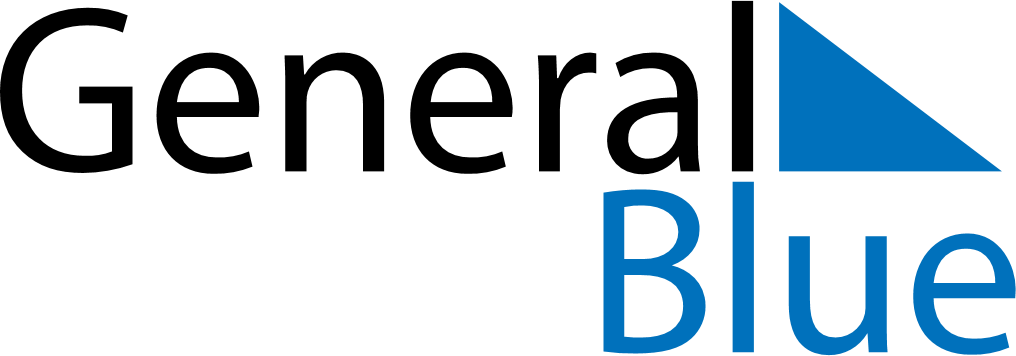 June 2024June 2024June 2024June 2024June 2024June 2024June 2024Kurikka, South Ostrobothnia, FinlandKurikka, South Ostrobothnia, FinlandKurikka, South Ostrobothnia, FinlandKurikka, South Ostrobothnia, FinlandKurikka, South Ostrobothnia, FinlandKurikka, South Ostrobothnia, FinlandKurikka, South Ostrobothnia, FinlandSundayMondayMondayTuesdayWednesdayThursdayFridaySaturday1Sunrise: 3:48 AMSunset: 11:07 PMDaylight: 19 hours and 18 minutes.23345678Sunrise: 3:46 AMSunset: 11:09 PMDaylight: 19 hours and 23 minutes.Sunrise: 3:45 AMSunset: 11:12 PMDaylight: 19 hours and 27 minutes.Sunrise: 3:45 AMSunset: 11:12 PMDaylight: 19 hours and 27 minutes.Sunrise: 3:43 AMSunset: 11:14 PMDaylight: 19 hours and 30 minutes.Sunrise: 3:41 AMSunset: 11:16 PMDaylight: 19 hours and 34 minutes.Sunrise: 3:40 AMSunset: 11:18 PMDaylight: 19 hours and 38 minutes.Sunrise: 3:38 AMSunset: 11:19 PMDaylight: 19 hours and 41 minutes.Sunrise: 3:37 AMSunset: 11:21 PMDaylight: 19 hours and 44 minutes.910101112131415Sunrise: 3:35 AMSunset: 11:23 PMDaylight: 19 hours and 47 minutes.Sunrise: 3:34 AMSunset: 11:24 PMDaylight: 19 hours and 50 minutes.Sunrise: 3:34 AMSunset: 11:24 PMDaylight: 19 hours and 50 minutes.Sunrise: 3:33 AMSunset: 11:26 PMDaylight: 19 hours and 52 minutes.Sunrise: 3:32 AMSunset: 11:27 PMDaylight: 19 hours and 55 minutes.Sunrise: 3:31 AMSunset: 11:28 PMDaylight: 19 hours and 57 minutes.Sunrise: 3:31 AMSunset: 11:30 PMDaylight: 19 hours and 58 minutes.Sunrise: 3:30 AMSunset: 11:31 PMDaylight: 20 hours and 0 minutes.1617171819202122Sunrise: 3:30 AMSunset: 11:32 PMDaylight: 20 hours and 1 minute.Sunrise: 3:29 AMSunset: 11:32 PMDaylight: 20 hours and 3 minutes.Sunrise: 3:29 AMSunset: 11:32 PMDaylight: 20 hours and 3 minutes.Sunrise: 3:29 AMSunset: 11:33 PMDaylight: 20 hours and 3 minutes.Sunrise: 3:29 AMSunset: 11:33 PMDaylight: 20 hours and 4 minutes.Sunrise: 3:29 AMSunset: 11:34 PMDaylight: 20 hours and 4 minutes.Sunrise: 3:29 AMSunset: 11:34 PMDaylight: 20 hours and 4 minutes.Sunrise: 3:29 AMSunset: 11:34 PMDaylight: 20 hours and 4 minutes.2324242526272829Sunrise: 3:30 AMSunset: 11:34 PMDaylight: 20 hours and 4 minutes.Sunrise: 3:30 AMSunset: 11:34 PMDaylight: 20 hours and 3 minutes.Sunrise: 3:30 AMSunset: 11:34 PMDaylight: 20 hours and 3 minutes.Sunrise: 3:31 AMSunset: 11:34 PMDaylight: 20 hours and 2 minutes.Sunrise: 3:32 AMSunset: 11:34 PMDaylight: 20 hours and 1 minute.Sunrise: 3:33 AMSunset: 11:33 PMDaylight: 20 hours and 0 minutes.Sunrise: 3:34 AMSunset: 11:32 PMDaylight: 19 hours and 58 minutes.Sunrise: 3:35 AMSunset: 11:32 PMDaylight: 19 hours and 56 minutes.30Sunrise: 3:36 AMSunset: 11:31 PMDaylight: 19 hours and 54 minutes.